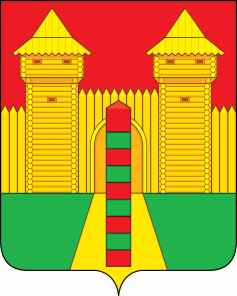 АДМИНИСТРАЦИЯ  МУНИЦИПАЛЬНОГО  ОБРАЗОВАНИЯ «ШУМЯЧСКИЙ   РАЙОН» СМОЛЕНСКОЙ  ОБЛАСТИПОСТАНОВЛЕНИЕот 25.12.2023г. № 613        п. ШумячиАдминистрация муниципального образования «Шумячский район» Смоленской областиП О С Т А Н О В Л Я Е Т:1. Внести в постановление Администрации муниципального образования «Шумячский район» Смоленской области от 06.02.2023г. № 43 «О перечне организаций и предприятий, где будут отбывать наказание осужденные к исправительным работам, и перечне организаций и предприятий, где будут отбывать наказание осужденные к обязательным работам, расположенных на территории муниципального образования «Шумячский район» Смоленской области в 2023 году», следующие изменения:1.1. Перечень организаций и учреждений, находящихся на территории муниципального образования «Шумячский район» Смоленской области, где будут отбывать наказание осужденные к обязательным работам в 2023 году изложить в новой редакции.1.2. Перечень организаций и учреждений, находящихся на территории муниципального образования «Шумячский район» Смоленской области, где будут отбывать наказание осужденные к исправительным работам в 2023 году изложить в новой редакции.2. Настоящее постановление вступает в силу со дня его подписания.Переченьорганизаций и учреждений, находящихся на территории муниципального образования «Шумячский район» Смоленской области, где будут отбывать наказание осужденные к исправительным работам в 2023 годуПереченьорганизаций и учреждений, находящихся на территории муниципального образования «Шумячский район» Смоленской области, где будут отбывать наказание осужденные к обязательным работам в 2023 годуО внесении изменений в постановление Администрации муниципального образования «Шумячский район» Смоленской области от 06.02.2023г. № 43И.п. Главы муниципального образования «Шумячский район» Смоленской области       Д.А. Каменев            УТВЕРЖДЕНпостановлением Администрации муниципального образования «Шумячский район» Смоленской области от 25.12.2023г. № 613№ п/пОрганизации и учреждения, находящиеся на территории муниципального образования «Шумячский район» Смоленской области1.Муниципальное унитарное предприятие «Шумячское  РПО  КХ»2.Муниципальное  унитарное  предприятие «Коммунальщик»  Первомайского  сельского  поселения  Шумячского  района  Смоленской  области3.ООО  «Теза»4.СПК  «Русское»5.ШПМУП  «Информационно-расчетный  центр»6.ИП Матейко  Антон  РомановичУТВЕРЖДЕНпостановлением Администрации муниципального образования «Шумячский район» Смоленской области от 25.12.2023г. № 613_____№ п/пОрганизации и учреждения, находящиеся на территории муниципального образования «Шумячский район» Смоленской областиОрганизации и учреждения, находящиеся на территории муниципального образования «Шумячский район» Смоленской областиОрганизации и учреждения, находящиеся на территории муниципального образования «Шумячский район» Смоленской области1.Администрация муниципального образования «Шумячский район» Смоленской областиАдминистрация муниципального образования «Шумячский район» Смоленской областиАдминистрация муниципального образования «Шумячский район» Смоленской области2.Администрация Надейковичского сельского поселения Шумячского района Смоленской областиАдминистрация Надейковичского сельского поселения Шумячского района Смоленской областиАдминистрация Надейковичского сельского поселения Шумячского района Смоленской области3.Администрация Озерного сельского поселения Шумячского района Смоленской областиАдминистрация Озерного сельского поселения Шумячского района Смоленской областиАдминистрация Озерного сельского поселения Шумячского района Смоленской области4.Администрация Первомайского сельского поселения Шумячского района Смоленской областиАдминистрация Первомайского сельского поселения Шумячского района Смоленской областиАдминистрация Первомайского сельского поселения Шумячского района Смоленской области5.Администрация Понятовского сельского поселения Шумячского района Смоленской областиАдминистрация Понятовского сельского поселения Шумячского района Смоленской областиАдминистрация Понятовского сельского поселения Шумячского района Смоленской области6.Администрация Руссковского сельского поселения Шумячского района Смоленской областиАдминистрация Руссковского сельского поселения Шумячского района Смоленской областиАдминистрация Руссковского сельского поселения Шумячского района Смоленской области7.Администрация Снегиревского сельского поселения Шумячского района Смоленской областиАдминистрация Снегиревского сельского поселения Шумячского района Смоленской областиАдминистрация Снегиревского сельского поселения Шумячского района Смоленской области8.Администрация Студенецкого сельского поселения Шумячского района Смоленской областиАдминистрация Студенецкого сельского поселения Шумячского района Смоленской областиАдминистрация Студенецкого сельского поселения Шумячского района Смоленской области9.СОГБУ  «Шумячский  комплексный  центр  социального  обслуживания  населения»СОГБУ  «Шумячский  комплексный  центр  социального  обслуживания  населения»СОГБУ  «Шумячский  комплексный  центр  социального  обслуживания  населения»